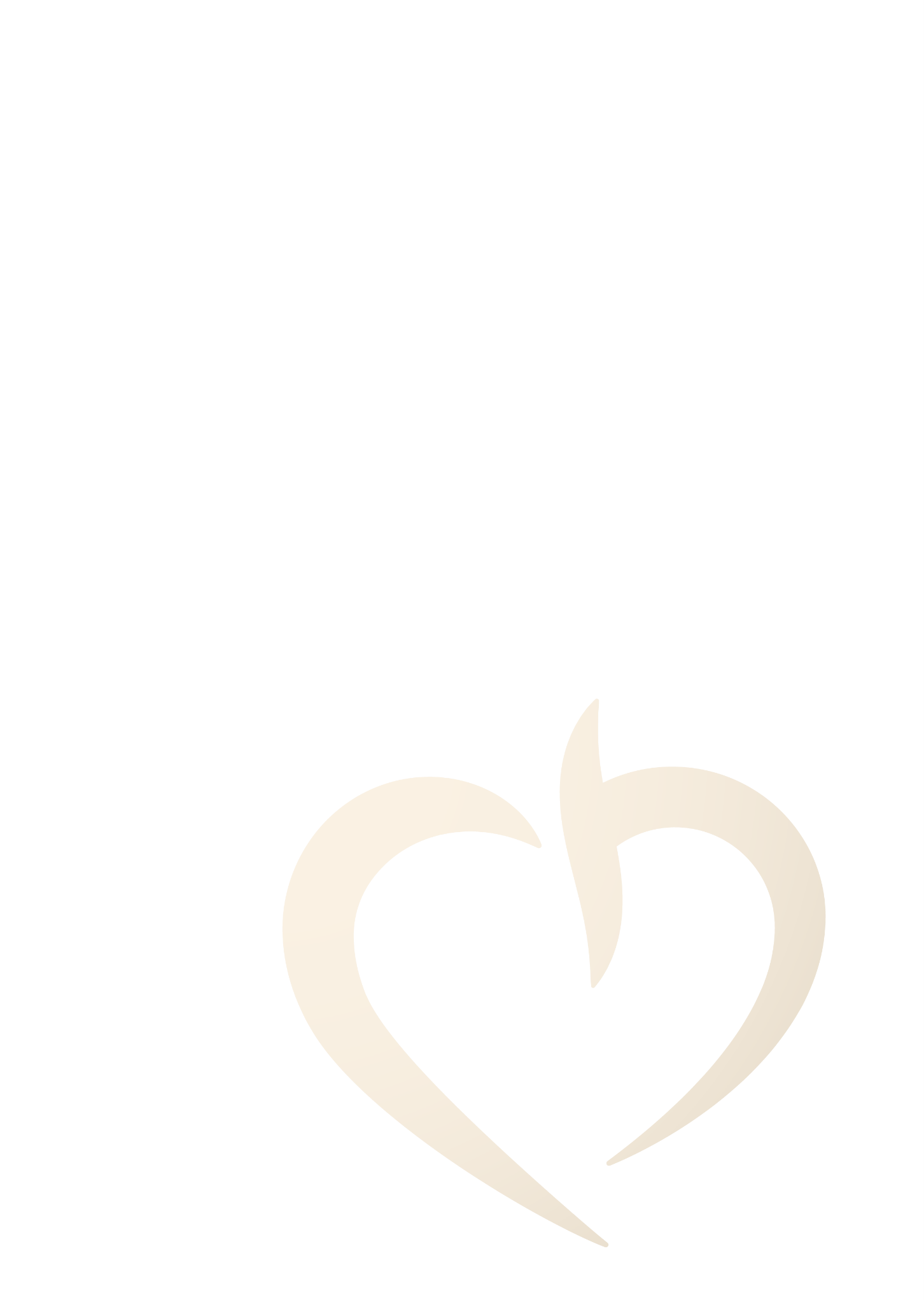 FORMULARZ OFERTOWYPełna nazwa Oferenta...........................................................................................................................................................................Adres Wykonawcyul. ...............................................................................	nr ...............................................................................kod pocztowy .............................................................	miejscowość: ..............................................................Nr tel.: ........................................................................ 	KRS: ……………………………………………………………..…………REGON: …................................................................. 	NIP:..............................................................................e -mail: …..................................@.............................. 	http://..........................................................................Oferta w Konkursie na Wybór brokera ubezpieczeniowego dla Samodzielnego Publicznego Zakładu Opieki Zdrowotnej Zespołu Szpitali Miejskich w Chorzowie Oświadczamy, iż posiadamy zezwolenie nr ………………… wydane przez …………………………….. na wykonywanie działalności brokerskiej w zakresie ubezpieczeń i reasekuracji.Oświadczamy, iż prowadzimy nieprzerwaną działalność brokerską na polskim rynku ubezpieczeniowym od …………………. lat (minimum 10 lat), oraz jesteśmy w sytuacji finansowej i ekonomicznej zapewniającej należyte wykonanie zamówienia. Oświadczamy, iż posiadamy wyspecjalizowany Dział zajmujący się likwidacją szkód i uczestniczyliśmy w przeprowadzeniu ………………………………… (co najmniej 5) postępowań likwidacyjnych szkód medycznych w latach 2018-2021 dla podmiotów leczniczych.Oświadczamy, że na prośbę Zamawiającego, przekażemy wykaz zlikwidowanych szkód w latach 2018-2021. Oświadczamy, iż przeprowadziliśmy …………………………….. (co najmniej 5) szkoleń dla pracowników podmiotów leczniczych w temacie zarządzania ryzykiem klinicznym w latach 2018-2021.Oświadczamy, iż dysponujemy odpowiednim potencjałem kadrowym, tzn. zatrudniamy …… osoby/-ób posiadające/-ych uprawnienia do wykonywania czynności brokerskich mających doświadczenie w obsłudze brokerskiej podmiotów leczniczych.Oświadczamy, że w trakcie świadczenia obsługi brokerskiej niezwłocznie zareagujemy na zgłoszony przez Zamawiającego problem, jednak nie później niż w czasie do 24 godzin przypadających na dni robocze.Zapewniamy, że oferowana przez nas usługa odpowiada wymaganiom jakościowym postawionym w konkursie.Oświadczamy, że:zapoznaliśmy się z treścią zaproszenia do konkursu i akceptujemy jego treść,otrzymaliśmy wszystkie konieczne informacje potrzebne do przygotowania oferty.Bez zastrzeżeń przyjmujemy warunki zawarcia umowy i w przypadku wygrania konkursu deklarujemy gotowość podpisania umowy w terminie do 5 dni od ogłoszenia wyniku konkursu..Osobą do kontaktów w sprawie oferty/ umowy jest: Pan/i:		.….…….…….….…….….………….Telefon:		………………………………..………. Adres e-mail: 	………………………………………….Wraz z ofertą przedkładamy następujące oświadczenia i dokumenty:a/ ………………………………………………………………; b/ …………………………………………………………................;